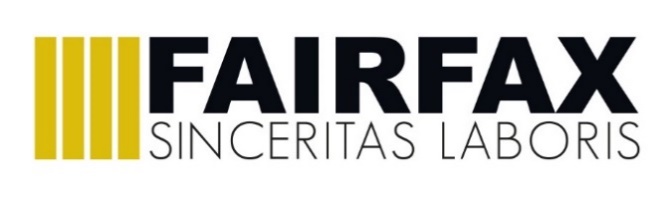 EXTERNAL EXAMINATIONS – AUTUMN 2021A-Level & GCSEThis form must be returned to FFA-Exams@fairfax.fmat.co.uk by 1st September  CANDIDATE NAME CANDIDATE NUMBEREXAM BOARD SUBJECT 
EXAM SERIESAutumn 2021Signed by StudentDateEXAM OFFICE USE ONLYEntry Made To be cashed in  Y/N            Cash in code: